Fair Trade Bazaren is a social economy store with a mission to trade Fair Trade-certified goods. The shop is run on non-profit basis of an association. Membership costs 200 DKK. The association was established in 1993 by U-Landsforeningen Svalerne in Aar-hus, which has been running Fair Trade since 1975.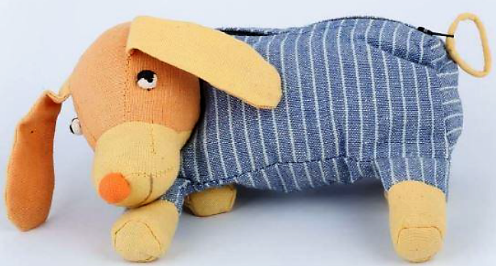 Opening hours                 Mon-Thurs    10-17.30                 Fri                  10-18                 Sat                 10-16Fair Trade Bazaren is a social economy store with a mission to trade Fair Trade-certified goods. The shop is run on non-profit basis of an association. Membership costs 200 DKK. The association was established in 1993 by U-Landsforeningen Svalerne in Aar-hus, which has been running Fair Trade since 1975.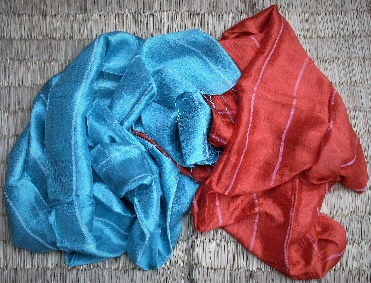 Opening hours                  Mon-Thurs    10-17.30                  Fri                  10-18                  Sat                 10-16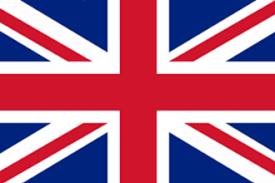 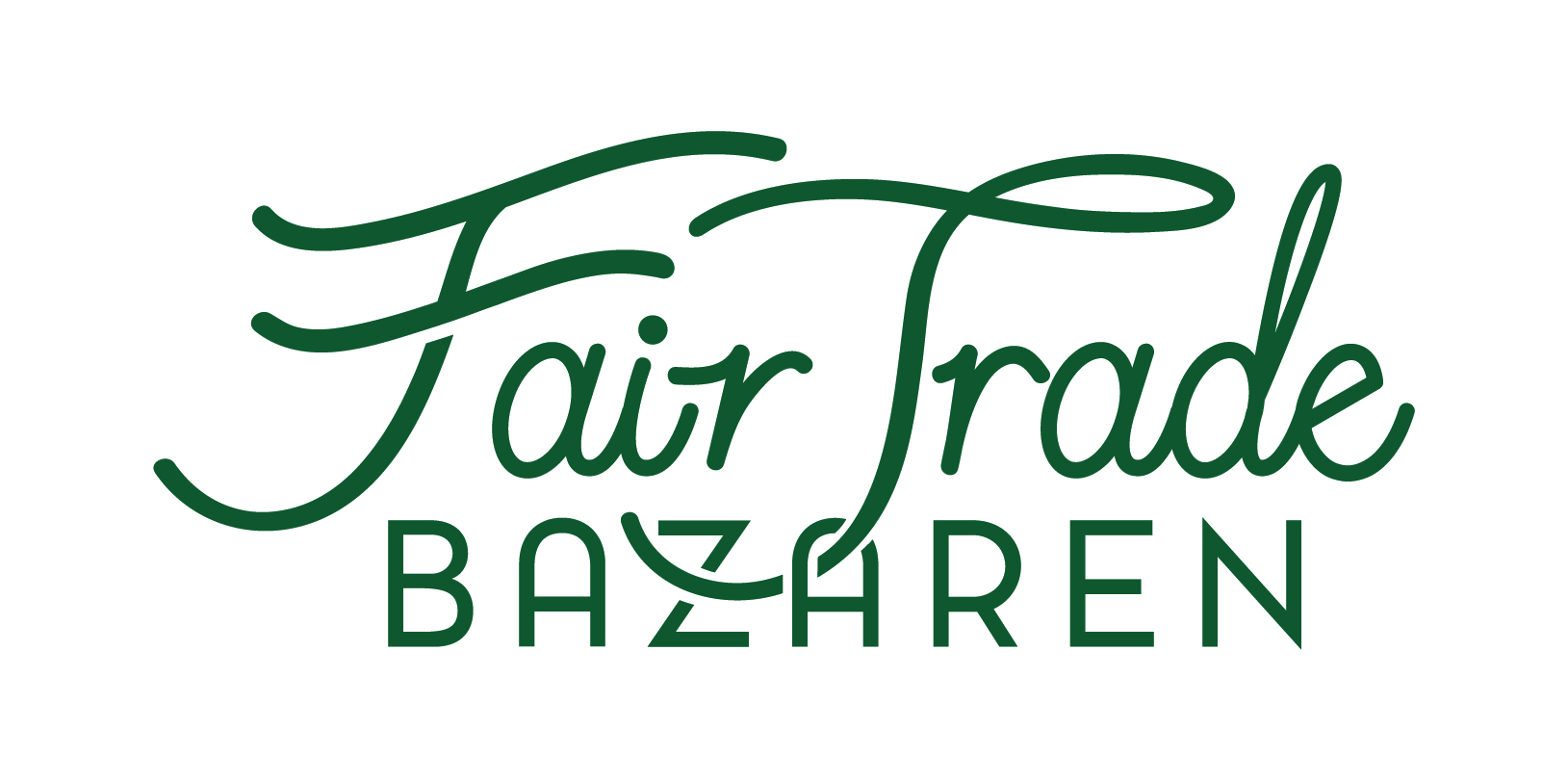 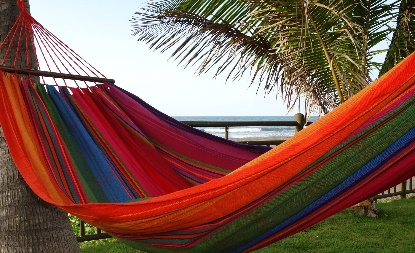 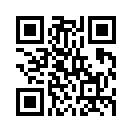 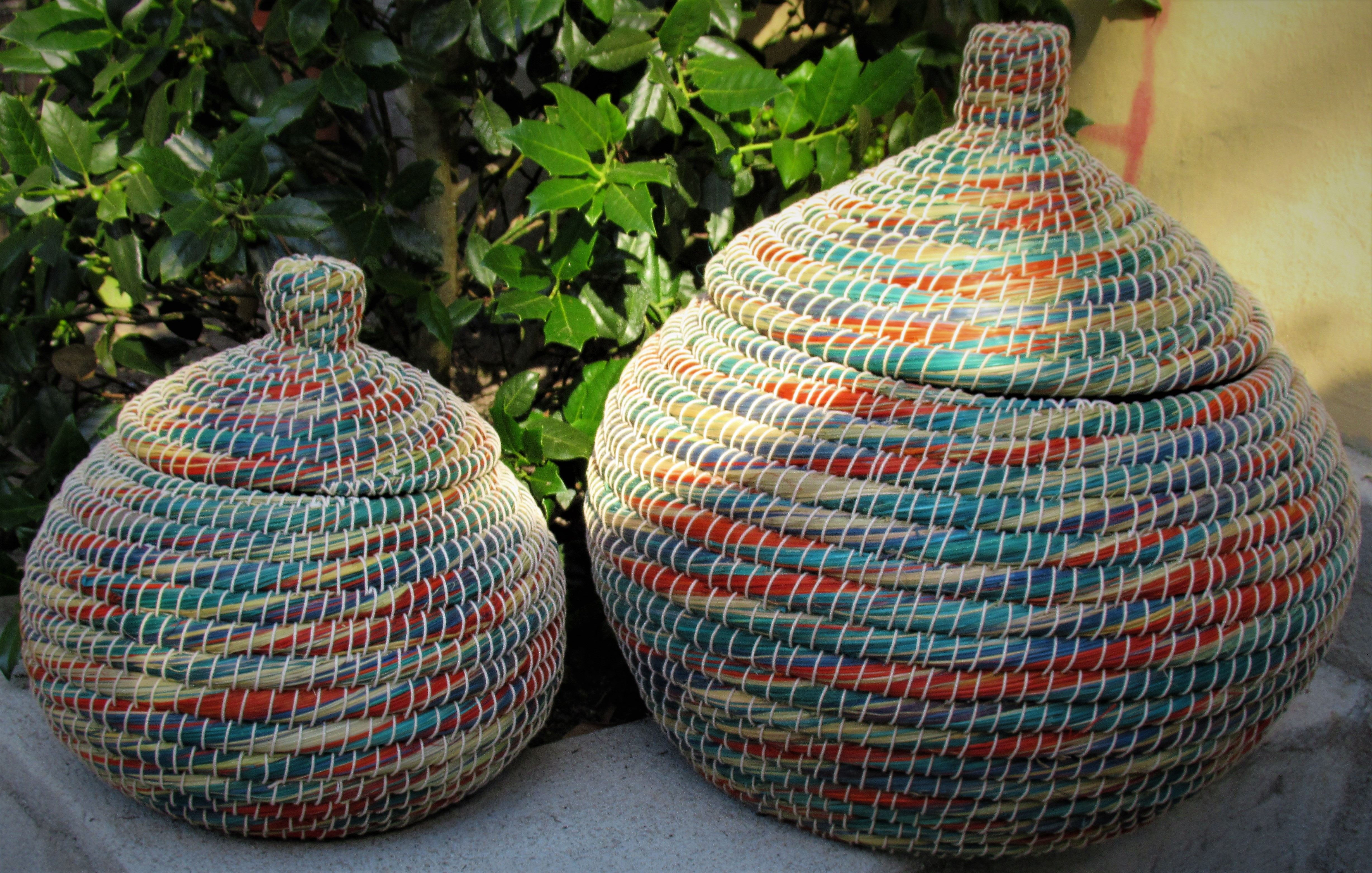 Fair Trade Bazaren is a social economy store with a mission to trade Fair Trade-certified goods. The shop is run on non-profit basis of an association. Membership costs 200 DKK. The association was established in 1993 by U-Landsforeningen Svalerne in Aarhus, which has been running Fair Trade since 1975.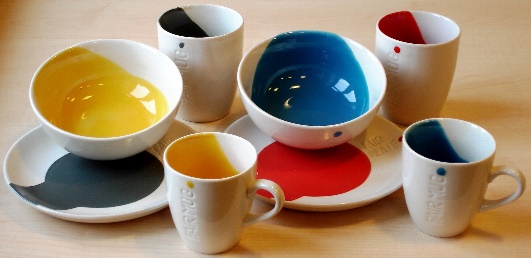 Opening hours                  Mon-Thurs    10-17.30                  Fri                  10-18                  Sat                 10-16Fair Trade Bazaren is a social economy store with a mission to trade Fair Trade-certified goods. The shop is run on non-profit basis of an association. Membership costs 200 DKK. The association was established in 1993 by U-Landsforeningen Svalerne in Aarhus, which has been running Fair Trade since 1975.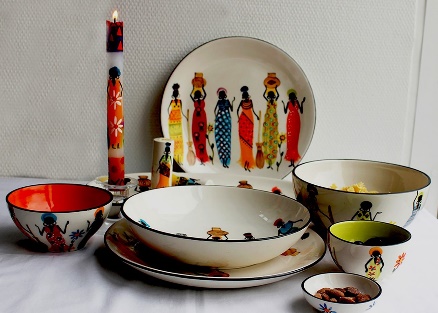 Opening hours                   Mon-Thurs    10-17.30                   Fri                  10-18                   Sat                 10-16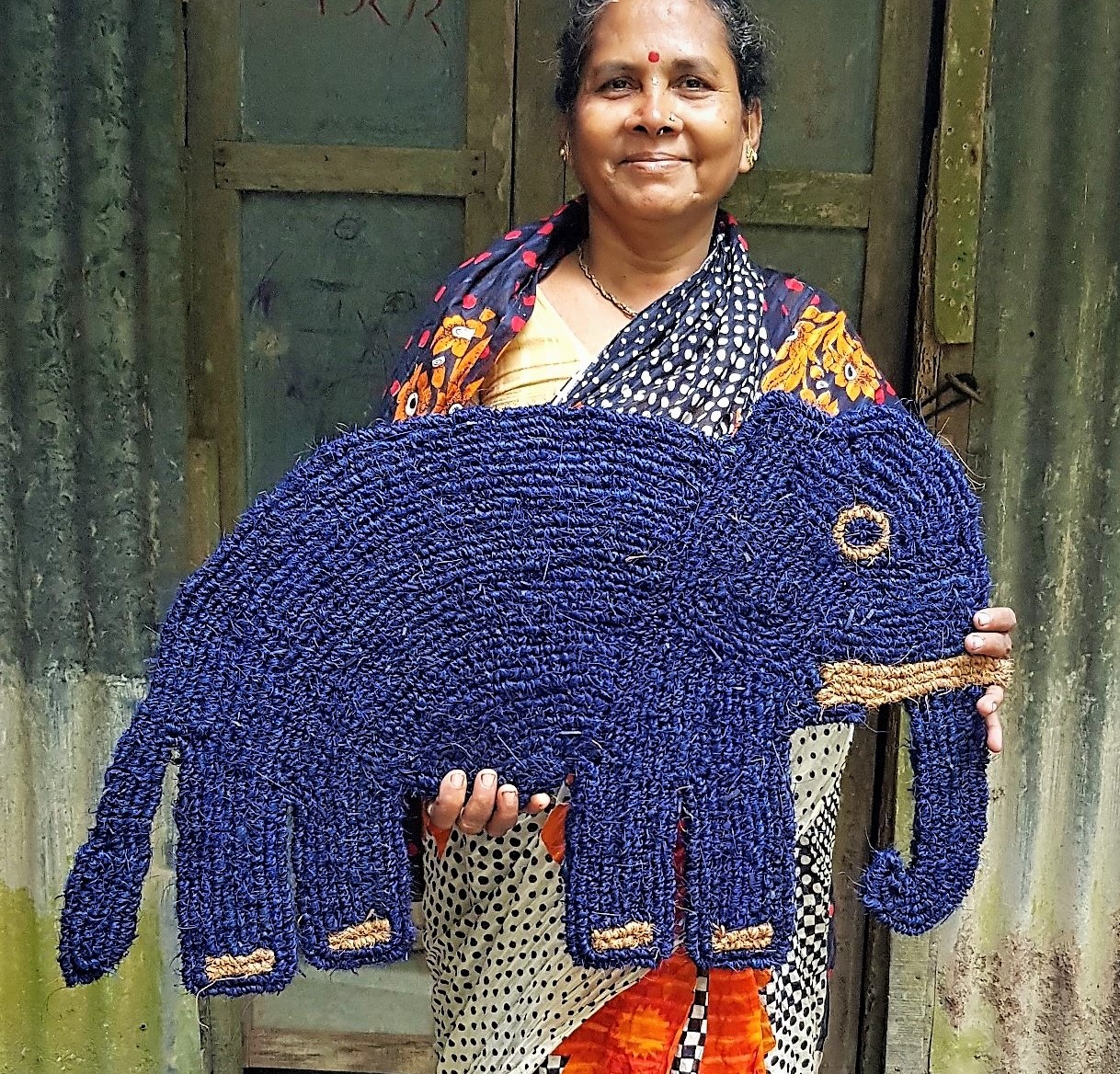 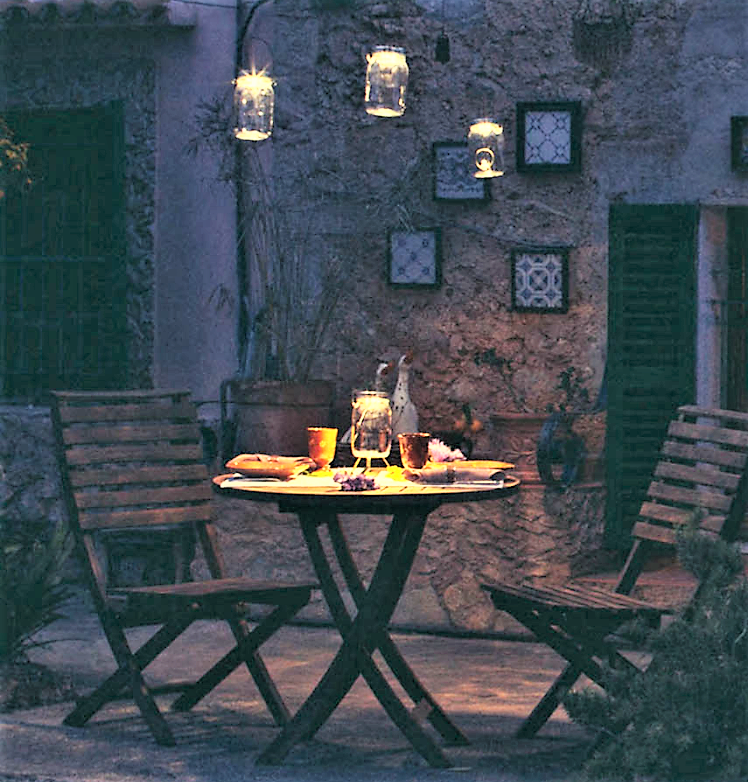 The articles of the shop are produced by artisans and peasants who are Fair Trade certified by either World Fair Trade Organization (www.wfto.com) or Fairtrade International (www.fairtrade.net). We also have a few non-certified articles which we estimate correspond to the Fair Trade re-quirements. Fair Trade stands for:    better payment to      marginalized people    participation    equality   no child labor    education   environmentally friendly production    no harmful substances in the articles    stable trade relations    openness and transparencyThe articles of the shop are produced by artisans and peasants who are Fair Trade certified by either World Fair Trade Organization (www.wfto.com) or Fairtrade International (www.fairtrade.net). We also have a few non-certified articles which we estimate correspond to the Fair Trade re-quirements. Fair Trade stands for:    better payment to      marginalized people    participation    equality   no child labor    education   environmentally friendly production    no harmful substances in the articles    stable trade relations    openness and transparencyIn the Fair Trade Bazaren you will find Denmark’s largest selection of Fair Trade articles.We specialize in:       Hammocks and hanging chairs       Basketwork       Door mats made of coconut fiberWe have the most interesting cards in the town, fine ceramics from South Africa, alpaca stockings and other woolen goods, child-safe toy, jewelry from many countries, solar powered lamps, paper made of elephant dung, new age articles, world music, many little things to make you happy together with delicious chocolate and quality coffee.…. and much more  !GO GREEN – GO FAIR TRADE!In the Fair Trade Bazaren you will find Denmark’s largest selection of Fair Trade articles.We specialize in:       Hammocks and hanging chairs       Basketwork       Door mats made of coconut fiberWe have the most interesting cards in the town, fine ceramics from South Africa, alpaca stockings and other woolen goods, child-safe toy, jewelry from many countries, solar powered lamps, paper made of elephant dung, new age articles, world music, many little things to make you happy together with delicious chocolate and quality coffee.…. and much more  !GO GREEN – GO FAIR TRADE!The articles of the shop are produced by artisans and peasants who are Fair Trade certified by either World Fair Trade Organization (www.wfto.com) or Fairtrade International (www.fairtrade.net). We also have a few non-certified articles which we estimate correspond to the Fair Trade re-quirements. Fair Trade stands for:    better payment to      marginalized people    participation    equality   no child labor    education   environmentally friendly production    no harmful substances in the articles    stable trade relations    openness and transparencyThe articles of the shop are produced by artisans and peasants who are Fair Trade certified by either World Fair Trade Organization (www.wfto.com) or Fairtrade  International (www.fairtrade.net). We also have a few non-certified articles which we estimate correspond to the Fair Trade re-quirements. Fair Trade stands for:    better payment to      marginalized people    participation    equality   no child labor    education   environmentally friendly production    no harmful substances in the articles    stable trade relations    openness and transparencyIn the Fair Trade Bazaren you will find Denmark’s largest selection of Fair Trade articles.We specialize in:       Hammocks and hanging chairs       Basketwork       Door mats made of coconut fiberWe have the most interesting cards in the town, fine ceramics from South Africa, alpaca stockings and other woolen goods, child-safe toy, jewelry from many countries, solar powered lamps, paper made of elephant dung, new age articles, world music, many little things to make you happy together with delicious chocolate and quality coffee.…. and much more  !GO GREEN – GO FAIR TRADE!In the Fair Trade Bazaren you will find Denmark’s largest selection of Fair Trade articles.We specialize in:       Hammocks and hanging chairs       Basketwork       Door mats made of coconut fiberWe have the most interesting cards in the town, fine ceramics from South Africa, alpaca stockings and other woolen goods, child-safe toy, jewelry from many countries, solar powered lamps, paper made of elephant dung, new age articles, world music, many little things to make you happy together with delicious chocolate and quality coffee.…. and much more  !GO GREEN – GO FAIR TRADE!